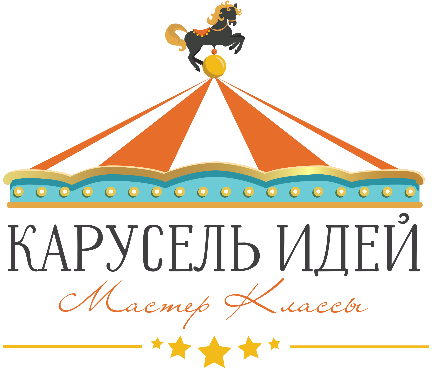 Ориентировочный прайс-лист творческих активностей с доставкой по МосквеМинимальный заказ в декабре от 11 000 р.Event агентствам скидкиУточняйте актуальные цены по телефону +7(963)696-56-81В связи с нестабильными ценами на расходные материалы мы не публикуем полный прайс-лист на сайте.Стоимость выездного мастер-класса в Москве рассчитывается индивидуально и  складывается из нескольких параметров:1. Вид мастер-класса.В нашем арсенале более 300 видов мастер-классов под любой бюджет и запрос- экономные, дорогие, активности со скидкой, мастер-классы VIP категории. Стоимость мастер-класса на прямую зависит от закупочной стоимости материалов для осуществления конкретного заказа.2. Количество участников.Мы проводим мастер-классы как для 1 человека, так и для 5 000 участников.3. Количество часов работы мастер-класса или активности.4. Доставка за пределы МКАД рассчитывается индивидуально и зависит от удаленности.Классификация мастер-классов25 участников1 час 1 мастер 50 участников2 часа 1 мастер100 участников4 часа 1 мастерБюджетные МК(Закатные значки, ёл. игрушки,, Травянчики, 3D ручки, Брелоки, Леттеринг и тд.)от 15 500 р.от 21 500 р.от 38 500 р.Стандартные МК(Настойки, Калейдоскопы, Футболки, Бейсболки, String Art, Блокноты, Полигональные маски, Парфюмерный бар, Чайные дома, Оливковое масло, Отлив шкатулок и тд.)от 24 000 р.от 35 000 р.от 69 000 р.Дорогие МК(Живопись, Fluid Art, Флорариумы , Флористика, Свитшоты, Рюкзаки, Кеды и тд.)от 40 000 р.от 65 000 р.от 100 000 р.Роспись Новогодних пряников17 500 р.30 000 р.50 000 р.Ёлочные игрушки из фетра15 500 р.25 000 р.40 000 р.Арт активность3 часа5 часов8 часовМасштабная раскраска 2*3 метраЛюбые размеры!     (Баннер на конструкции в аренду, закрытого типа усиленная)45 000 р.53 000 р.65 000 р.Гончарная мастерская (гончарный круг)18 000 р.30 000 р.43 000 р.Аэро Тату (1 мастер)21 000 р.32 000 р.48 000 р.